VI МЕЖРЕГИОНАЛЬНАЯ НАУЧНО-ПРАКТИЧЕСКАЯ КОНФЕРЕНЦИЯ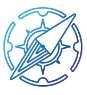 «ПЕРСПЕКТИВНЫЕ НАПРАВЛЕНИЯ РАЗВИТИЯ ОТЕЧЕСТВЕННЫХ ИНФОРМАЦИОННЫХ ТЕХНОЛОГИЙ»Севастополь, 22-26 сентября 2020 г.УЧРЕДИТЕЛИ КОНФЕРЕНЦИИМинистерство образования и науки Российской ФедерацииПравительство СевастополяЗаконодательное Собрание СевастополяПравительство Санкт-ПетербургаСевастопольский государственный университетСанкт-Петербургский институт информатики и автоматизации Российской академии наукКрымский ИТ-кластерСОУСТРОИТЕЛИ КОНФЕРЕНЦИИРоссийский фонд фундаментальных исследованийФедеральное Учебно-методическое объединение по укрупненной группе специальностей и направлений высшего образования 09.00.00 «Информатика и вычислительная техника»Санкт-Петербургский	национальный	исследовательский	университет информационных технологий, механики и оптики Санкт-Петербургский	государственный	электротехнический	университет«ЛЭТИ» им. В.И. Ульянова (Ленина)Морской гидрофизический институт Российской академии наукСанкт-Петербургское отделение Академии информатизации образованияНекоммерческое Партнерство РУССОФТИздательство «Инновационное машиностроение»ООО «Алвион Европа»ООО «СоларЛаб»ООО «Центр разработки программного обеспечения»ПРОГРАММА КОНФЕРЕНЦИИ КЛЮЧАЕТ СЛЕДУЮЩИЕ ТЕМАТИЧЕСКИЕ НАПРАВЛЕНИЯПроблемы развития информационного общества и сквозные цифровые технологии. Цифровая экономикаФундаментальные проблемы развития информационных технологийИскусственный интеллект и технологии «Умного города»Информационная среда и телекоммуникационная инфраструктураИнформационные технологии в критических инфраструктурах и информационная безопасностьИнформационные технологии в машиностроенииИнформационные технологии в морехозяйственной деятельностиИТ-продукты и услуги. Импортозамещение и технологическая безопасность ИТ-сферыПодготовка и переподготовка ИТ-специалистовОРГАНИЗАЦИОННЫЙ КОМИТЕТ КОНФЕРЕНЦИИСопредседателиЮсупов Рафаэль Мидхатович	Научный руководитель Санкт-Петербургскогоинститута информатики и автоматизации Российской академии наук, заслуженный деятель науки и техники РФ, член-корреспондент РАН Нечаев Владимир Дмитриевич	Ректор Севастопольского государственногоуниверситетаЗаместитель председателяБондарев Владимир Николаевич	Директор института информационных технологий иуправления в технических системах Севастопольского государственного университетаЧлены Организационного комитетаКазарин Станислав Валериевич	Председатель Комитета по информатизации и связиПравительства Санкт-ПетербургаДаричев Петр Геннадиевич	Руководитель приоритетного проекта Департаментаэкономического развития г. СевастополяДымченко Ирина Вячеславовна	Старший преподаватель Севастопольскогогосударственного университетаЗахаров Юрий Никитич	Первый заместитель директора Санкт-Петербургскогоинформационно-аналитического центраКасаткин Виктор Викторович	Ученый секретарь Научного совета по информатизацииСанкт-Петербурга, заместитель председателя Учебно-методического совета по направлению09.00.02 «Информационные системы и технологии»Коршунов Игорь Львович	Заведующий кафедрой Санкт-Петербургскогогосударственного экономического университетаСавин Александр Юрьевич	Директор компании ООО «Центр разработкипрограммного обеспечения»Паращук Игорь Борисович	Профессор Военной академии связи им. имени МаршалаСоветского Союза С.М. Буденного Пелипас Всеволод Олегович	Генеральный директор ООО «СоларЛаб»Пролетарский Андрей Викторович	Председатель Федерального УМО по укрупненнойгруппе специальностей и направлений высшего образования 09.00.00 «Информатика и вычислительная техника», декан Московского государственного технического университета им. Н.Э. БауманаСтроганов Дмитрий Викторович	Председатель Учебно-методического совета по направлению 09.00.02 «Информационные системы и технологии», проректор Пущинского государственного естественно-научного институтаСырых Ольга Анатольевна	Старший преподаватель Севастопольского государственного университетаТимофеева Ольга Леонидовна	Заместитель Губернатора – Председателя Правительства СевастополяЦимбал Игорь Валерьевич	Директор  компании «Алвион Европа»Шумейко Ирина Петровна	Заведующий кафедрой Севастопольского государственного университетаПРОГРАММНЫЙ КОМИТЕТ КОНФЕРЕНЦИИПредседательСоветов Борис Яковлевич	Сопредседатель Научного совета по информатизацииСанкт-Петербурга, заслуженный деятель науки и техники РФ, академик Российской академии образованияЗаместитель председателяДоронина Юлия Валентиновна	Профессор Севастопольского государственногоуниверситетаЧлены Программного комитетаВасильев Владимир Николаевич	Ректор Санкт-Петербургского национальногоисследовательского университета информационных технологий, механики и оптики, член-корреспондент Российской академии наук, член-корреспондент Российской академии образованияЖигадло Валентин Эдуардович	Заместитель генерального директора ЗАО «Институттелекоммуникаций», председатель Санкт-Петербургского отделения Академии информатизации образованияИпатов Олег Сергеевич	Директор института дополнительногообразования Санкт-Петербургского политехнического университета Петра ВеликогоКопп Вадим Яковлевич	Заслуженный деятель науки и техники Украины,профессор Севастопольского государственного университетаКоршунов Сергей Валерьевич	Проректор Московского государственного техническогоуниверситета им. Н.Э БауманаМакаров Валентин Леонидович	Президент Некоммерческого партнерства РУССОФТ Осипов Леонид Андроникович	Профессор Санкт-Петербургского государственногоуниверситета аэрокосмического приборостроенияПавловский Владимир Евгеньевич	Главный научный сотрудник Института прикладнойматематики им. М.В. Келдыша Российской академии наук, профессор Московского государственного университета, представитель от России в Техническом комитете ИФАК по робототехникеОстрейковский Владислав АлексеевичПрофессор Сургутского государственного университета, заслуженный деятель науки и техники РФПухов Геннадий Георгиевич	Директор ООО «Геонавигатор»Ремонтов Андрей Петрович	Декан, заведующий кафедрой Пензенскогогосударственного технологического университетаСоколов Борис Владимирович	Главный научный сотрудник Санкт-Петербургского института информатики и автоматизации Российской академии наук, заслуженный деятель науки РоссииТерехов Андрей Николаевич	Заведующий кафедрой системного программирования Санкт-Петербургского государственного университетаЦуканов Александр Викторович		Профессор Севастопольского государственного университетаЧернега Виктор Степанович	Доцент Севастопольского государственного университетаСекретари конференцииБезуглая Анна Евгеньевна	Доцент Севастопольского государственногоуниверситетаКротов Кирилл Викторович	Доцент Севастопольского государственногоуниверситетаЦЕЛИ И ЗАДАЧИ КОНФЕРЕНЦИИ «ПНРОИТ-2020»Содействие обеспечению национальных интересов России на основе развития информационной и коммуникационной инфраструктуры Крыма и Севастополя, формирования технологической основы для развития цифровой экономики и социальной сферы стратегически важного региона страны, цифровизации машиностроения, приборостроения, морехозяйственной деятельности, оборонной сферы и высокотехнологичных производств, реализации приоритетных национальных и региональных проектов (умный, безопасный город и др.).Указ Президента РФ от 09.05.2017 № 203 «О Стратегии развития информационного общества в Российской Федерации на 2017 - 2030 годы»Обсуждение проектов создания и внедрения отечественных информационных и коммуникационных систем и технологий, базирующихся на достижениях в сфере искусственного интеллекта, робототехники, обработки больших объемов данных, машинного обучения, облачных вычислений, сетей связи нового поколения, интернета вещей и индустриального интернета, информационной безопасности.Указ Президента РФ от 01.12.2016 № 642 «О Стратегии научно-технологического развития Российской Федерации»Выработка научно-обоснованных рекомендаций по реализации региональной политики в сфере информатизации, обмен опытом по формированию современной информационной и телекоммуникационной инфраструктуры, формирование нового технологического уклада Крыма и Севастополя на основе интеграции науки, образования, бизнеса и органов государственного управления регионами, расширение сферы применения информационных технологий при взаимодействии государства и бизнеса, развитие инфраструктуры электронного правительства, электронного взаимодействия участников экономической деятельности, электронного документооборота.Указ Президента РФ от 09.05.2017 № 203 «О Стратегии развития информационного общества в Российской Федерации на 2017 - 2030 годы»Поддержка молодых ученых и специалистов в области научной и инновационной деятельности, направленной на ускорение научно-технологического и социально-экономического развития Крыма и Севастополя, создания конкурентной среды, открытой для привлечения к работе в регионе молодых ученых и исследователей, имеющих научные результаты высокого уровня, создания новых исследовательских групп, развития сетевых форм организации научной, научно-технической и инновационной деятельности, в том числе исследовательских, инженерно-производственных консорциумов, кластерных форм развития высокотехнологичного бизнеса.Указ Президента РФ от 01.12.2016 № 642 «О Стратегии научно-технологического развития Российской Федерации», раздел «Основные направления и меры реализации государственной политики в области научно-технологического развития Российской Федерации»Развитие и поддержка научных исследований, направленных на опережающее развитие искусственного интеллекта, разработку отечественного программного обеспечения для роботизированных и интеллектуальных производственных систем, обеспечение рынка технологий искусственного интеллекта квалифицированными кадрами.Распоряжение Правительства Российской Федерации от 28 июля 2017 г. 
№ 1632-р об утверждении Программы «Цифровая экономика Российской Федерации»Указ Президента РФ от 10.10.2019 № 490 «О развитии искусственного интеллекта в Российской Федерации» (вместе с «Национальной стратегией развития искусственного интеллекта на период до 2030 года»)Содействие реализации стратегии импортозамещения в ИТ-сфере, обеспечению конкурентоспособности отечественных информационных и коммуникационных систем и технологий, повышению качества подготовки и переподготовки кадров для цифровой экономики, устранению цифрового неравенства, развитию экосистемы цифровой экономики, формированию представления о внедрении инноваций в ИТ-сфере как о приоритетном пути технологического развития Крыма и Севастополя.Указ Президента РФ от 01.12.2016 № 642 «О Стратегии научно-технологического развития Российской Федерации»Распоряжение Правительства Российской Федерации от 28 июля 2017 г. 
№ 1632-р об утверждении Программы «Цифровая экономика Российской Федерации»ИНФОРМАЦИОННОЕ ОБЕСПЕЧЕНИЕ КОНФЕРЕНЦИИОтдел Маркетинга и PR Севастопольского государственного университетаЖурнал «Труды СПИИРАН»Журнал «Информационно-управляющие системы»Журнал «Сборка в машиностроении, приборостроении»Журнал «Региональная информатика и информационная безопасность»Севастопольское телевидениеВ программе конференции предусмотрено проведение заседания Федерального УМО по   укрупненной  группе  специальностей  и  направлений  высшего  образования     09.00.00«Информатика и вычислительная техника», презентаций, учебных семинаров, организация выставочных площадок.Подробная информация о Конференции и ее мероприятиях представлена на сайте: http://pnroit.code-bit.com/